人事数据资源使用申请表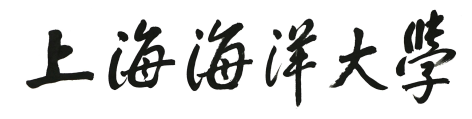 人事处制表部门名称经办人姓名工号联系电话电子邮箱申请目的所需字段①按工作需求，罗列所需字段。如：姓名、工号、部门、民族等；②除特殊需要，原则上不提供身份证号码。①按工作需求，罗列所需字段。如：姓名、工号、部门、民族等；②除特殊需要，原则上不提供身份证号码。①按工作需求，罗列所需字段。如：姓名、工号、部门、民族等；②除特殊需要，原则上不提供身份证号码。部门意见同意，并按照保密规定，做好数据保密，承担泄密责任。部门负责人：（签字签章）               年  月  日同意，并按照保密规定，做好数据保密，承担泄密责任。部门负责人：（签字签章）               年  月  日同意，并按照保密规定，做好数据保密，承担泄密责任。部门负责人：（签字签章）               年  月  日保密承诺本人承诺严格遵守信息保密规定，不将所申请数据信息披露给其他人员或机构。若因个人原因造成信息泄露，愿意承担相关的法律责任。经办人签字：                                          年  月  日本人承诺严格遵守信息保密规定，不将所申请数据信息披露给其他人员或机构。若因个人原因造成信息泄露，愿意承担相关的法律责任。经办人签字：                                          年  月  日本人承诺严格遵守信息保密规定，不将所申请数据信息披露给其他人员或机构。若因个人原因造成信息泄露，愿意承担相关的法律责任。经办人签字：                                          年  月  日人事处意见负责人签字：（签字签章）年  月  日负责人签字：（签字签章）年  月  日负责人签字：（签字签章）年  月  日